Открытый запрос предложений на право заключения договора на Строительство и реконструкция сетей ВЛ-10/0,4кВ, ТП-10/0,4кВ с разработкой проектно-сметной документации для технологического присоединения потребителей РТ (КС-185 ; КС-188 ; КС-76 ; КС-54 ) для нужд ОАО «Тываэнерго» № 13.2-11/1.1-0006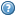 